Fire Chief’s Report: We had 7 calls for the month of FebruaryVillage had 1 call1. 2-6 234 N. Franklin St. CO2 alarmNottawa had 5 calls1. 2-5 Spring Creek/ Nottawa Personal Injury Accident2. 5-8 59402 Bucknell Gas leak3. 2-9 Covered Bridge/ Shweitzer Tree down with power lines4. 2-21 N. Angling/Spring Creek Tree on fire County Road Commision had a brush pileburning which caught a tree on fire.5. 2-24 N. Angling/Spring Creek Ambulance service called in a brush pile fire. Same brushpile that the County Road Commission was burning for days.Lockport had 0 callsWe Hs 1 automatic aid call with the City of Three Rivers1. 2-6 17527 M-86 Possible structure fire . We were disregarded in route.Three Rivers Library Report: 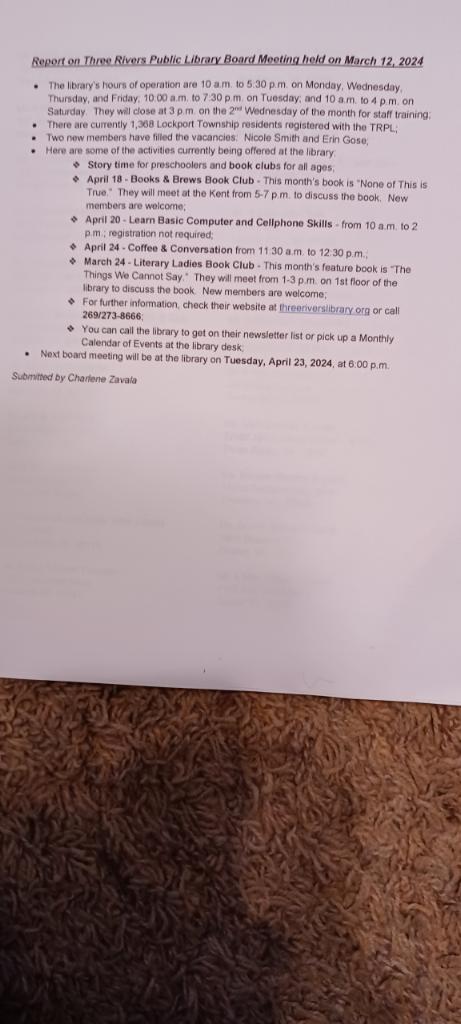 Nottawa Library Report:Nottawa Township Library Director's Report - March 2024  Timi Sloat, Director - 685 East Main Street Centreville, MI 49032 – Phone (269)467-6289 timi.sloat@monroe.lib.mi.us – www.nottawatownshiplibrary.com Circulation by material: Sales and Service:  Nottawa 1214 Fax: 109 Lockport 411 Copies: 487 Florence 141 Laminating: 0 Non Resident Full 240 OverDues: 15 Non Resident Physical 403 Vested Community Partner 86 Facility Usage: Total Circulation Count: 2495 Meeting Room: 20 Children’s Classroom: 460 Circulation by patron: Tutor Room: 45 Nottawa 632 Pavilion Use: 0 Lockport 181 People Count: 2142 Florence 70 Non Resident Full 92 Ancestry: 0 Non Resident Physical 181 Computer use: 81 Vested Community Partner 81 Total Circulation Count: 1237 Programs: Take-n-make (under YA):  Circulation Count by Type: Teen Take-n-Make:  Fiction – Adult: 690 Adult Classes: Audiobooks -- Adult: 85 Adult Programs:  Nonfiction--Adult: 435 Adult Take-n-Make: Fiction – Young Adult: 130 Children’s Classes:  Nonfiction – Children: 237 Children’s Programs:  Fiction – Children: 1014 Audiobooks-- Children: 80 Kits: 37 DVDs: 176 Music: 17 Teen Classes:  Magazines: 78 Teen Programs:  OverDrive: 142 Upcoming Programs: Hoopla: 174 Interloan Library loan: 338 Total Circulation Count: 3633 Sturgis Writers Group, Book Clubs, Maj Jong group March Storytime with spring theme. Centreville 2nd grade  class visit. Spring Lit Loot Eclipse Day April 8th Website Report: If you have any questions, please contact Mark or Melissa.Water Board Report:LOCKPORT TOWNSHIP WATER BOARD MEETING MINUTESApril 4, 2024Purpose of the meeting: Regular meeting of the Lockport Township WaterBoard.Members Present:Joe Nowicki, ChairmanMark Major, Board MemberLee Ross, Board MemberGlenn Wegner, Board MemberBecky Myers, Board MemberAnnie Signorello, Billing ClerkMembers Absent:Carey Williams, OperatorCall to Order:The April 4, 2024 meeting was called to order by Joe Nowicki at 5: 01 p.m. Rollcall: Joe, Mark, Lee, Glenn, Becky, Annie.Agenda Approval: Mark motioned to approve Agenda as presented. Leeseconded the motion. MOTION CARRIED 5-0Meeting Minutes Approval:Becky motioned to approve Minutes of March 5, 2024, as presented.Lee Seconded motion. MOTION CARRIED: 5-0Special Meeting Minutes Approval: Becky motioned to accept minutes ofSpecial Meeting of April 2, 2024. Glenn Seconded motion. MOTION CARRIED:5-0Visitors Comments:NoneSystem Operators Report:Carey absent from meeting. Joe reported that 2 hydrants are still in need ofrepair and Carey will be marking Township hydrants with blue signs, along theTownship/City border.Lead & Copper Inspections: Annie sent out notification letters to 54 customersfor Lead/Copper Inspections, on March 25, 2024. Annie to forward customercontact list to Lee, for Detweiler.Inventory:• 10 Meters; 42 MXU’s in Inventory remain.• Discussion for additional curb boxes, due to Lead/Copper Inspection.Asset Management:• Annie met with Kyle, Rural Water, and presented updated AssetManagement Plan for Board review.Accountants ReportA. Accounts Receivables: March deposits $ 2,973.80. One shut-off due tonon-payment. Forwarding customer information to Doug Kuhlman forOrdinance Violation.B. Accounts payable for the month of March 2024, were presented.Discussion: Mark motioned to pay March bills, as presented, in theamount of $14,759.14. Lee Seconded Motion. ROLL CALL: Joe-yes, Mark-Yes, Becky-yes, Glenn-Yes, Lee-Yes. MOTION CARRIED 5-0.C. Bank balances for the month ending March 2024, were discussed. Anniepresented CD rates from Arbor Credit Union. Board Discussion. Joemotioned to take $150,000 from Arbor Financial Credit Union SavingsAccount and invest in one CD at Arbor Financial Credit Union, at a rate of4.60%, for 13 months, Signatures on the CD will be Mike Friesner, MarkMajor and Christy Trammel. Mark seconded motion. ROLL CALL: Lee-yes,Glenn-yes, Becky-yes, Joe-yes, Mark-yes. MOTION CARRIED 5-0D. System Operations Summary for the month of March, 2024 and revisedFebruary 2024. Discussed as presented.E. Cubic Feet of Water: No pumpage numbers reported.F. No CorrespondenceWater Line Extension/Feasibility Study Update:Discussion on obtaining 4th Well as recommended by JPR. Mark motioned toauthorized Carey Williams, Perceptive, to perform water quality testing on Hallproperty. Becky Seconded Motion. ROLL CALL: Lee-yes, Glenn-yes, Becky-yes,Joe-yes, Mark-yes. MOTION PASSES: 5-0.Lee motioned to offer a First Right of Refusal, for twelve months, on Hallproperty of 24 acres, with a $1,000 good faith deposit. Glenn Seconded Motion.ROLL CALL: Lee-yes, Glenn-yes, Becky-yes, Mark-yes, Joe-yes. MOTION PASSES:5-0Mark made a motion for Patrick Title to draw up First Right of RefusalAgreement, not to exceed $400 in costs. Lee Seconded Motion. ROLL CALL:Mark-yes, Glenn-yes, Lee-yes, Joe-yes, Becky-yes. MOTION PASSES: 5-0Old Business:None.New Business:Becky continues to update Emergency Contact.Late Fees: Discussion. No action taken.Well & Tower signage: Discussion on the Insurance Agent’s recommendation toobtain Warning/Keep Out signs on both Wellhouses and Tower. Purchase ofsigns will be made in April.Adjournment:Lee made a motion to adjourn the meeting at 6:49 p.m. Becky seconded themotion. All in favor. MOTION CARRIED 5-0.Respectfully Submitted,/s/Annie SignorelloSecretaryNext scheduled regular meeting scheduled for May 7, 2024, 5:00 pm.Regular Meeting Minutes:LOCKPORT TOWNSHIP REGULAR MEETING58982 Holtom Rd. Three Rivers, MIMarch 11, 2024Members Present: Mark Major, Mike Friesner, Christy Trammell, Rick Daniels &amp; Donna Grubbs.Also present: Doug Kuhlman, Elena Meadows &amp; Beccy FriesnerMembers Absent: noneCall to order: The meeting was called to order by Supervisor Major at 6:00p.m.Approval of Agenda: Daniels made a motion to accept the agenda, Friesner seconded the motion.MOTION CARRIED 5-0.Approval of the Consent Agenda: Grubbs made a motion to accept the consent agenda whichincluded: February 12, 2024 Regular Meeting Minutes, Election Commission Meeting Minutes,Treasurer’s Cash Statement, Three Rivers Library Report, Nottawa Library Report, GovernmentRelations Report, Water Board Report, Centreville Fire Chief’s Report for January, and Web SiteReport. Daniels seconded the motion. MOTION CARRIED 5-0.Public Comments:Chad Spence, candidate for St. Joseph County Sheriff introduced himself and presented his plans forthe Sheriff’s Department.Rick Shaffer, St. Joseph County Commissioner, noted the County Land Bank idea was voted down andthat they are re-energizing the County’s Housing Task Force.Enforcement Officer’s Report: Kuhlman provided a written report and noted that the PlanningCommission is working on a Short-Term Rental Ordinance and that there is a petition for a ballotinitiative regarding the local regulation of Solar.Assessor’s Report: noneTreasurer’s Report and Bills: Friesner reviewed the Treasurer’s Report. Major made a motion toaccept the report, pay the bills and file the report. Daniels seconded. Motion passed 5-0. Grubbsmade a motion to move $200,000 from the savings account at Southern Michigan Bank &amp; Trust to a27-month Certificate of Deposit at Southern Michigan Bank &amp; Trust at 4.65% interest and designateFriesner, Major and Trammell as signers on the account. Daniels seconded the motion. Motionpassed 5-0 with a roll call vote.Committee Reports:A. Government Relations – report was included in the Consent Agenda.B. ZBA – noneC. Elections – Trammell noted 265 in-person voters, 433 absentee voters, the County’s EarlyVoting site received 277 voters for the whole county in the 9 days, the Secretary of State isencouraging voting sites to have generators ready on election days, to be prepared in case of astorm. Grubbs will seek quotes for propane generators and bring quotes to next meeting.D. Nottawa Library – report was included in the consent agenda.E. Centreville Fire Board – noneF. Planning – Master Plan meeting, March 14 th , Special Meeting April 4 th .G. Three Rivers Library – report was included in Consent Agenda.H. Water Department – report was included in Consent AgendaI. Website – report was included in Consent AgendaJ. Building Committee – noneK. Roads Committee – the Three Rivers Area Chamber of Commerce plans to hold a Dinner insideof the Langley Covered Bridge on August 17, 2024 and the Road Commission needs aResolution from the Lockport Township to approve the closure for the event. A Resolutionwas provided Daniels made a motion to approve the Resolution, Grubbs seconded. Motionpassed 5-0 with a roll call vote.L. ARPA Funds Committee – the 3 rd installment of the Water Feasibility Study fee will come outof this fund.M. Water &amp; Sewer Committee – next meeting is April 2 nd .N. Lockport, Fabius, Park – will be meeting in April.Old Business: Library Contracts – a letter went to both the Three Rivers Library and the NottawaLibrary regarding negotiating a fixed rate. Major and Friesner met with the director for the NottawaLibrary and agreed to a fixed rate to increase at 2% over a 3-year period. Grubbs made a motion toauthorize our lawyers to write up a new contract with the current value for this year and a 2%increase each year for the next 3 years and a 3-month notice for renewal. Friesner seconded. Motionpassed 5-0 with a roll call vote. No response has been received from the letter sent to the Three RiversLibrary.New Business: noneAdjournment: Friesner made a motion to adjourn the meeting at 6:57 p.m. Daniels seconded themotion. MOTION CARRIED 5-0.The next regular scheduled meeting is April 8, 2024Respectfully Submitted,Christy TrammellTownship ClerkSpecial Meeting Minutes:LOCKPORT TOWNSHIP SPECIAL MEETINGLockport Township HallMarch 29, 2024, 5:00 pmMembers Present: Mark Major, Mike Friesner, Christy Trammell &amp; Donna Grubbs.Also present: Attorneys: Seth Koches, Chris Patterson &amp; Hannah Stocker, Planning Commission ChairSherrie Nowicki and Deputy Treasurer Beccy Friesner.Members Absent: Rick DanielsCall to order: The meeting was called to order by Supervisor Major at 5:00 p.m.Public Comment: NoneFriesner made a motion to move into closed session at 5:03 p.m. pursuant to MCL 15.268(e) and (h) todiscuss a confidential written legal opinion regarding litigation against the Township pending in the St.Joseph County Circuit Court in Lowry v Lockport Township, et al., Case No. 23-960-CH. Grubbsseconded. Motion passed 4-0 in a Roll Call Vote.Friesner made a motion to come out of closed session at 6:38pm, Grubbs seconded. Motion passedwith a 4-0 roll call vote.Friesner made a motion to authorize township counsel to file the application to the Court of Appeals.Grubbs seconded. Motion passed 4-0 in a roll call vote.Public Comment: Tom Lowry inquired what the decision was and Attorney Patterson informed him.Friesner made a motion to adjourn the meeting. Grubbs seconded. Motion passed 4-0. Meetingadjourned at 6:39 p.m.The next regular scheduled meeting is April 8, 2024.Respectfully Submitted,Christy TrammellTownship ClerkGovernment Relations:Government Relations Committee: – Met April 2nd.TR Chamber Update: - Coffee & Connections meets the 1st Thursday of the month from 8-9:30am, Manufacturer’s Roundtable coming up at AAM, Legislative Update with Representative Steve Carra, Senator Jonathan Lindsey and Lee Belding from Congressman Walberg’s office will be held on Friday, April 26th at 8am, a Digital Marketing Class will be held on May 10th at noon and the dates for the Three Rivers Water Festival are June 13-15.St. Joseph County reported they will be holding an election training and update for the public on April 9th at 3pm, the new Family Courts Building in Three Rivers will open in May, the architect that was hired for the renovation of the old courts building has been released and they will seek a different one, they will be receiving $1.4M from the Opioid Settlement and are putting a Task Force together to figure out to spend it, they also have ARPA money left over and are putting a Task Force together to recommend spending for those funds and they will be receiving $1M from the Marijuana tax.Centreville reported the Village prohibiting Food Trucks in town except for the Little League Opening Day, changing their newsletter from monthly to quarterly, purchasing a new dump truck, new owners at The Local, Miracle Landscaping opening at the old Finnerman’s building with plans to still build in the Industrial Park, the former hardware store is now fixed and ready to sell, they recently adopted their budget and set the date for Covered Bridge Days of July 19 & 20.Lockport Township reported continuing to work on the feasibility studies for water and sewer, preparing for the May election and Short-Term Rental Ordinance at the Planning Commission.Park Township reported Mercury Broadband has laid out their plans and they don’t include Fisher Lake, they need 50-60 residents to commit for them to offer it to the residents at no cost for the buildout, they purchased new lawnmowers.Fabius Township reported they recently approved their budget, they sold a fire truck to another State, their AED machines are being replaced and they have their Short-Term Rental Ordinance coming up for approval next week.Cash Report:Lockport Township Agenda April 8, 2024 Regular Meeting I. Call to Order Mark Major II. Approval of Agenda III. Approval of Consent Agenda Including: March 11, 2024 Regular Meeting Minutes, Special Meeting  Minutes for March 29, 2024, Treasurers Cash Statement, Three Rivers  Library Report, Nottawa Library Report, Government Relations, Water  Board Report, Centreville Fire Chiefs Report for February and Web Site  Report. IV. Public Comments V. Enforcement Officer Doug Kuhlman VI. Assessors Report Dale Hutson VII. Treasurers Report and Bills Mike Friesner VIII. Committee Reports a. Government Relations Rick Daniels b. ZBA Donna Grubbs c. Elections Christy Trammell d. Nottawa Library Mike Friesner e. Centreville Fire Board Mark Major f. Planning Mike Friesner g. Three Rivers Library Char Zavala h. Water Department Mark Major i. Website Melissa Major j. Building Committee Christy Trammell, Donna Grubbs k. Roads Committee Mark Major, Mike Friesner l. ARPA Funds Committee Christy Trammell, Mike Friesner m. Water & Sewer Committee Mike Friesner, Rick Daniels n. Lockport, Fabius and Park Mark Major, Rick Daniels IX. Old Business Library Contracts X. New Business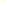 BANK BALANCE31-Mar-24BEGINNING BALANCE SMB GENERAL CHECKING #5598$951.92DEPOSITS/CREDITS$31,719.43CHECKS/DEBITS$30,069.12SUB TOTAL$2,602.23OUTSTANDING CHECKS$1,203.00OUTSTANDING DEPOSITS$0.00ADJUSTED CHECKING BALANCE$1,399.23TRANSFERS FROM GEN SAVS#2470 TO GEN CKG#5598$126,723.36CHECKS DRAWN 04/08/2024$126,723.36CHECKING BALANCE TO DATE$1,399.23BALANCE OF ACCOUNTS TO DATE:GENERAL CHECKING BALANCE #5598$1,399.23SOUTHERN MICHIGAN BANK GENERAL SAVINGS #2470(Includes $16,388.48 in Inspections/Building Fund)$105,047.08(Includes $57,750.00 remaining in Fire Truck Fund)ARBOR CU #659$100,161.93HORIZON BANK CD#1643 (4-12-24)$195,437.34HORIZON BANK SAVINGS #7914$17,276.96KALAMAZOO COUNTY STATE BANK CKG #1518 "ARPA"$171,199.73KELLOGG COMM FED CU CD#9300 (02-03-25)$86,101.79KELLOGG COMM FED CU SAVINGS$5.00OMNI CU MONEY MARKET# 1540$243,593.00OMNI CU SAVINGS#1540$2,056.30SOUTHERN MICHIGAN BANK CD#5608 (06-16-25)$54,781.30SOUTHERN MICH BK FIRE TRUCK CD#6215 (09-20-25)$71,141.37SOUTHERN MICH BK CD#4275 (06-18-26)$200,000.00SOUTHERN MICHIGAN BANK ESCROW #2468$5.10THREE RIVERS BANKING CD#5669 (01-13-25)$125,037.17TOTAL CASH ACCOUNTS:$1,373,243.30TREASURER'S TAX PETTY CASH ON HAND:$100.002023-2024 TAX CHECKING #2819 & SAVINGS #5614 ACCTS SUMMARYBalance Forward Tax Accounts:$330,497.90Plus Tax Deposits #2819 03/12/24-04/08/24$0.00Minus Service Chgs #2819 & #5614$0.00Plus Interest #2819 & #5614/or NSF fees paid$352.98Plus Voided Checks/adjustments$0.00Minus NSF/reversals etc.$0.00Minus Pmts/transfers made #2819 03/12/24-04/08/24$0.00TOTAL COMBINED TAX ACCOUNTS AS OF 04/08/2024$330,850.88